Närvarande: Jan Nordin, Susanne Petersson, Olof Fraenell, Johan Agås Plats och tid: SOK stugan kl 19.00-23.00.Mötets innehållEtt arbetsmöte inför Årsmötet den 10 mars kl. 17.30, med följande punkter:Genomgång av ÅrsberättelseGenomgång av ArbetsplanGenomgång VerksamhetsplanGenomgång av ArbetsordningVid protokollet                                      	Susanne Petersson        	                  	Sekreterare MOFAdressBox 890851 24 Sundsvall Besöksadress Gärdehov SundsvallE-postmedelpad@orientering.seBankgiro955-2548           Hemsida:www.orientering.se/m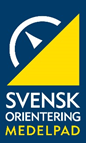 Protokoll styrelsemöte 2020-02-11Medelpads Orienteringsförbund